В Красноярске для обеспечения беспрепятственной трудовой деятельности инвалида, использующего кресло-коляску, работодателем создана необходимая инфраструктура16 декабря при участии администрации города, управления социальной защиты населения состоится презентация рабочего места, созданного для инвалида-колясочника на площадке местной организации Всероссийского общества инвалидов. Затраты на проведение необходимых работ организации возместил центр занятости населения города Красноярска. Мероприятие, направленное на содействие инвалидам в адаптации к условиям труда, реализовано в рамках государственной программы Красноярского края «Содействие занятости населения». Компенсация затрат  работодателю на создание инфраструктуры, необходимой для беспрепятственного доступа инвалида к рабочему месту, составила порядка 820,0 тыс. рублей.На сегодняшний день организация завершила все предусмотренные договором работы: обустройство пандуса, дверных проемов, комнаты для приема пищи и санузла. Оснащено и само рабочее место, расходы на приобретение оргтехники, мебели работодателю также компенсировал центр занятости. В 2015 году максимальный объем возмещения затрат работодателей по оснащению рабочих мест для трудоустройства незанятых инвалидов составил 72,7 тыс. рублей. Всего с начала года центр занятости компенсировал работодателям Красноярска затраты на оснащение 36 таких рабочих мест. В числе работодателей, на постоянной основе взаимодействующих со службой занятости в части трудоустройства граждан с ограниченными возможностями здоровья, ООО «КиК», ООО «РФОЛЬГ», ООО «Агромаг», КГБУ «Многофункциональный центр предоставления государственных и муниципальных услуг». С учетом рекомендаций индивидуальной программы реабилитации и уровня профессиональной подготовки граждане трудоустроены на вакансии: копировщик, лаборант, юрист, восковщик-ювелир и другие.В 2016 году реализация социально значимого мероприятия продолжится.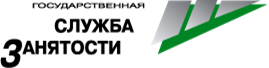 ЦЕНТР ЗАНЯТОСТИ НАСЕЛЕНИЯ ГОРОДА КРАСНОЯРСКАКонтактное лицо: Козлова Екатерина Юрьевна, с.т. 8908 013 53 60Мероприятие состоится в 10.00  по адресу: г. Красноярск, ул. 60 лет Октября, 59 А.